INFORMACIÓN DE PRENSA
17/12/2013Nuevo MICHELIN X-Crane +Más productividad para grúas móviles “todo terreno” Michelin presenta el nuevo neumático MICHELIN X-CRANE +, que proporciona más seguridad, más productividad y mayor confort: el socio para el éxito en las grandes obras…Con dos cabinas, hasta 10 ejes para asegurar las funciones motrices y de dirección, una capacidad de carga que puede alcanzar 1.200 toneladas y una velocidad máxima de hasta 80 km/h en carretera, las grúas móviles “todo terreno” deben ser capaces de hacer largos trayectos tanto por carretera como off road, de maniobrar en espacios limitados y de transportar grandes cargas. Las prestaciones exigidas a los neumáticos son, pues, extremadamente altas. Michelin les da respuesta gracias a su nuevo neumático MICHELIN X-CRANE +.El nuevo MICHELIN X-CRANE + incorpora todas las ventajas del MICHELIN X-CRANE, aportando las siguientes mejoras:Más seguridad: el nuevo neumático MICHELIN X-CRANE + proporciona mayor seguridad gracias a la mejora de la geometría de la superficie de contacto neumático/llanta. Así, las operaciones de montaje/desmontaje son más seguras y más rápidas, lo que ofrece también beneficios operativos.Más productividad: gracias una banda de rodadura que incorpora una nueva goma, el nuevo MICHELIN X-CRANE + proporciona hasta un 20% más de duración. El MICHELIN X-CRANE + utiliza la tecnología C2: esta nueva generación de carcasas reduce el calentamiento en los hombros del neumático por la rodadura, prolongando, por tanto, la duración. Asimismo, se ha mejorado la resistencia de los cables metálicos.Más confort: el nuevo neumático MICHELIN X-CRANE + genera menos vibraciones gracias a la mayor rigidez de la goma de la banda de rodadura, lo que permite un desgaste más regular. Esta ventaja es primordial para los conductores durante el uso en carretera.Más respeto al medio ambiente: gracias a la mejora de su duración y a su recauchutabilidad, el MICHELIN X-CRANE + permite garantizar más servicios con menos materias primas. Además, se fabrica en instalaciones con certificación ISO 14001, cuyo impacto medioambiental se ha reducido más de un 16% desde 2005. El nuevo neumático MICHELIN X-CRANE + tiene un código de velocidad F (80 km/h) y conserva todos los beneficios del MICHELIN X-CRANE, especialmente una distancia de frenado convertida en referencia. Su escultura asimétrica es garantía de polivalencia en su uso en carretera y en inmediaciones de obra, gracias a pequeños tacos en el interior, para proporcionar confort y precisión en la conducción, y grandes tacos en el exterior para la motricidad en mojado.El neumático MICHELIN X-CRANE + está disponible en las siguientes dimensiones:385/95 R25445/95 R25525/80 R25Michelin Ingeniería Civil en algunas cifras1Es, en millones de dólares, el coste que puede alcanzar un molde de cocción para fabricar un neumático de ingeniería civil. Fabricar este molde, extremadamente complejo, requiere hasta un año de trabajo.7Es el número de instalaciones industriales del Grupo Michelin en todo el mundo que fabrican neumáticos de ingeniería civil.46Es el número de esculturas diferentes que se encuentran entre la oferta de neumáticos MICHELIN de ingeniería civil. Para responder mejor a las necesidades de los clientes, a cada uso corresponde un neumático específico95Es el número de dimensiones que figuran en el catálogo de Ingeniería Civil, desde 8 pulgadas (para carretillas elevadoras) a 63 (para dumpers gigantes usados en canteras o minas)100Es, en porcentaje, la cuota de neumáticos de ingeniería civil que incorporan tecnología radial.200Es el número de componentes que se encuentran en un producto altamente tecnológico como es un neumático de ingeniería civil. 400Es, en toneladas, el peso de una prensa usada para moldear un neumático MICHELIN de ingeniería civil, algunos de cuyos detalles de diseño de la banda de rodadura sólo son visibles al microscopio.3.500Es el número de personas en el mundo que se dedican a actividades de Ingeniería Civil en el Grupo Michelin.5.445Es, en kilogramos, el peso que puede alcanzar el neumático MICHELIN de ingeniería civil más pesado.17.000Es el número de paneles solares que se han instalado en la fábrica de Puy-en-Velay (Francia), una de las fábricas que producen neumáticos de ingeniería civil. Esto equivale en superficie a tres campos de fútbol y representa una de las coberturas de paneles solares más importantes para una industria en Francia. Es sólo un ejemplo de la estrategia medioambiental de Michelin.100.000Es, en kilogramos, la carga que puede soportar un neumático MICHELIN XDR2. 3 millonesEs, en kilómetros, la distancia recorrida anualmente en ensayos de neumáticos de ingeniería civil en el Centro de Experiencias Michelin de Almería, CEMA (España).Michelin Ingeniería Civil, fechas clave1959: Creación del primer neumático radial de ingeniería civil del mundo.1977: Inauguración del Centro de Experiencias Michelin de Almería (CEMA), el primer 
          –y único hasta la fecha– centro de pruebas del mundo para neumáticos de   
         ingeniería civil. 1998: Fabricación del primer neumático de perfil bajo para dumpers, que aumenta la      
          capacidad de carga de los grandes dumpers.2001: Lanzamiento del neumático MICHELIN XDR 59/80 R 63, el neumático más grande 
          del mundo.2007: Presentación del Michelin Earthmover Management System (MEMS), el primer 
          sistema electrónico de información para gestionar neumáticos de ingeniería civil.2011: Lanzamiento del MICHELIN XZM2+, un neumático especialmente desarrollado para 
          carretillas telescópicas. 2013: Lanzamiento del MICHELIN X Straddle 2, una nueva generación de neumáticos 
          destinados a mejorar la productividad de las actividades portuarias. Lanzamiento del 
         MICHELIN X-SUPER TERRAIN +, el neumático de nueva generación destinado a 
         canteras y grandes obras.AnexoMichelin, en síntesisDesde hace más de un siglo, Michelin ha dedicado su experiencia y capacidad de innovación a mejorar la movilidad de las personas y los bienes en todo el mundo.1889: Fundación de “Michelin et Cie”.1891: Michelin presenta sus primeras patentes de neumáticos desmontables y reparables.1895: Michelin hace rodar el primer automóvil sobre neumáticos, el Eclair.1898: Nace “Bibendum”, el muñeco de Michelin.1900: Se publica la primera Guía MICHELIN.1905: Presentación de la “suela Michelin”, con remaches, para mejorar la adherencia
          y la resistencia del neumático.1910: Edición del primer mapa de carreteras de Michelin a escala 1/200.000.1913: Michelin inventa la rueda de acero desmontable.1923: Primer neumático de turismo de baja presión (2,5 bar).1926: Michelin crea su primera Guía Verde turística.1930: Michelin presenta la patente del neumático con cámara de aire incorporada.1938: Michelin comercializa el Metalic, el primer neumático con carcasa de acero para 
          camiones.1946: Michelin inventa el neumático radial.1959: Michelin lanza el primer neumático radial para ingeniería civil.1979: El neumático radial de Michelin gana el campeonato del mundo de Fórmula 1.1981: Michelin Air X es el primer neumático radial para avión.1989: 3615 Michelin, servicio telemático de cálculo de itinerarios a través del servicio 
          francés Minitel.1992: Lanzamiento del primer neumático de baja resistencia a la rodadura MICHELIN 
          Energy™.1993: Michelin inventa un nuevo proceso de fabricación de neumáticos: el C3M.1995: El transbordador espacial estadounidense aterriza con neumáticos Michelin.1996: Michelin inventa el neumático de enganche vertical: PAX System.1998: Primera edición del Michelin Challenge Bibendum, primer evento mundial para 
          vehículos ecológicos.1998: Centenario de Bibendum, el muñeco de Michelin.2000: Bibendum, elegido mejor logo de todos los tiempos por un jurado internacional.2001: Michelin comercializa el neumático más grande del mundo para ingeniería civil. 2003: Lanzamiento de la gama de accesorios para automoción de Michelin.2004: “Michelin, la mejor forma de avanzar”, la nueva firma institucional del Grupo. 2004: Se comercializa el MICHELIN XeoBib, el primer neumático agrícola a baja presión 
          constante.2005: Michelin suministra neumáticos para el nuevo avión Airbus A-380. Lanzamiento del
          neumático de moto MICHELIN Power Race, el primer neumático deportivo bigoma   
          homologado para carretera. 2006: Michelin revoluciona el sector de neumáticos para camiones con las Michelin 
          Durable Technologies.2007: Se lanza el nuevo neumático verde MICHELIN Energy™ Saver, que economiza casi
          0,2 litros a los 100 km y evita la emisión de cerca de 4 gramos de CO2 por cada  
          kilómetro recorrido.2008: Michelin introduce el nuevo neumático MICHELIN X EnergyTM Savergreen para 
          camiones.2009: La guía MICHELIN France celebra su edición número 100.2010: Lanzamiento en el mercado de reemplazo de los neumáticos MICHELIN Pilot Sport 
          3 y MICHELIN Alpine A4.2010: X Edición del MICHELIN Challenge Bibendum en Río de Janeiro (Brasil).2011: XI Edición del MICHELIN Challenge Bibendum en Berlin (Alemania).2012: Lanzamiento comercial en Europa del neumático MICHELIN Primacy 3.2012: Lanzamiento comercial en Europa de los nuevos neumáticos de invierno de altas 
          prestaciones MICHELIN Pilot Alpin y MICHELIN Latitude Alpin.2012: Comercialización en Europa de los nuevos neumáticos MICHELIN ENERGY™ 
          Saver+ y MICHELIN Agilis+.AnexoAlgunas cifras clave sobre el Grupo MichelinFundación: 				1889Implantación industrial: 		69 fábricas en 18 paísesNúmero de empleados: 		113.400 en todo el mundoCentro de Tecnologías: 	Más de 6.000 investigadores en tres continentes 
(Europa, Norteamérica y Asia)Presupuesto anual para I+D: 	Más de 622 millones de eurosProducción anual:	Se fabrican cerca de 184 millones de neumáticos cada año, se venden 10 millones de mapas y guías en más de 170 países y se calculan más de 875 millones de itinerarios a través de ViaMichelin.Ventas netas en 2012:		21.500 millones de euros.Un amplio número de marcas que cubren todos los segmentos del mercado: Michelin, BFGoodrich, Kleber, Uniroyal, Riken, Taurus, Kormoran, Warrior, Pneu Laurent, Recamic, Michelin Remix, Euromaster, TCI Tire Centers, Tyre Plus. Descubre toda la historia del Grupo Michelin visitando l’Aventure Michelin. La actualidad y la información útil se encuentra en www.laventuremichelin.com.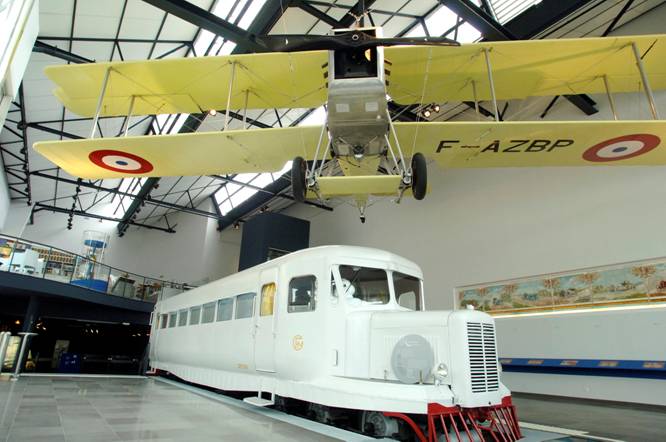 La misión de Michelin, líder del sector del neumático, es contribuir de manera sostenible a la movilidad de las personas y los bienes. Por esta razón, el Grupo fabrica y comercializa neumáticos para todo tipo de vehículos, desde aviones hasta automóviles, vehículos de dos ruedas, ingeniería civil, agricultura y camiones. Michelin propone igualmente servicios digitales de ayuda a la movilidad (ViaMichelin.com), y edita guías turísticas, de hoteles y restaurantes, mapas y atlas de carreteras. El Grupo, que tiene su sede en Clermont-Ferrand (Francia), está presente en más de 170 países, emplea a 113.400 personas en todo el mundo y dispone de 69 centros de producción implantados en 18 países diferentes. El Grupo posee un Centro de Tecnología encargado de la investigación y desarrollo con implantación en Europa, América del Norte y Asia. (www.michelin.es).DEPARTAMENTO DE COMUNICACIÓNAvda. de Los Encuartes, 1928760 Tres Cantos – Madrid – ESPAÑATel: 0034 914 105 167 – Fax: 0034 914 105 293